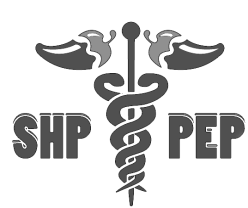 4. Short Answer Question5.  DeadlineCompleted applications and supporting materials must be postmarked on or before FRIDAY, MAY 15, 2015.You may be asked to participate in an interview.  A telephone interview will be arranged for applicants who live more than 90 miles away.If selected as a SHP-PEP student, you must attend ALL summer program events. NO exceptions will be made. Residential Summer SHP-PEP Week begins Monday, August 3rd, 2015 through Friday, August 7th, 2015.Please confirm your availability to participate in Summer SHP-PEP Week. □Yes  □NoStatement of Authenticity and ParticipationI certify that the above information is true and correct.  I agree to provide, if requested, any official documentation necessary to verify this information.  I understand that false statements or misrepresentation on this form may result in cancellation of admission to SHP-PEP.If accepted, I will participate fully in the program and abide by all the rules and regulations as stipulated by the SHP-PEP Advisory Committee.  This includes, to the best of my ability, my attendance at all classes, workshops, special presentations, group sessions, and other programmatic events arranged by the SHP-PEP staff during the stated period of the program.Signature:  ________________________________________________	    Date:  ___________________Return this application with supporting materials postmarked on or before Friday, May 15, 2015 to:SHP-PEPc/o Science and  (SSC)/EOP(818) 677-4558You can also fax your application and supporting materials to: Attention Amina V. Gonzalez at (818) 677-3877 or e-mail to avgonzalez@csun.eduIf you have any questions, please call 818-677-4558 and ask to speak with a SHP-PEP Representative.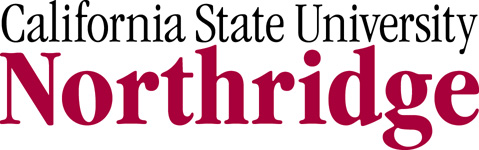 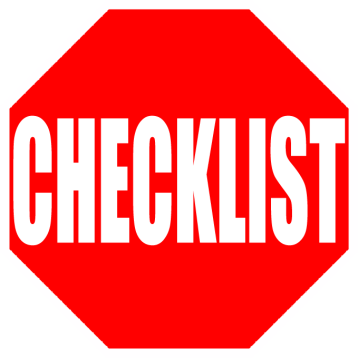 *Last Name
*Last Name
*Last Name
*Last Name
*Last Name
*Last Name
*Last Name
*Last Name
*Last Name
*Last Name
*Last Name
*Last Name
*First Name
*First Name
*First Name
*First Name
*First Name
*First Name
*First Name
*First Name
*First Name
*First Name
*First Name
*Middle
*Middle
*Middle
*Middle
*Middle
*Middle
*Middle
*Middle
*Middle
*Primary E-mail:*Primary E-mail:*Primary E-mail:*CSUN E-mail:*CSUN E-mail:*CSUN E-mail:@my.csun.edu@my.csun.edu*CSUN Student ID Number:*CSUN Student ID Number:*CSUN Student ID Number:*CSUN Student ID Number:*CSUN Student ID Number:*CSUN Student ID Number:*CSUN Student ID Number:*CSUN Student ID Number:*CSUN Student ID Number:*Current Mailing Address
*Current Mailing Address
*Current Mailing Address
*Current Mailing Address
*Current Mailing Address
*Current Mailing Address
*Current Mailing Address
*Current Mailing Address
*Current Mailing Address
*Current Mailing Address
*Current Mailing Address
*Current Mailing Address
*Current Mailing Address
*Current Mailing Address
*Current Mailing Address
*Current Mailing Address
*City
*City
*City
*City
*City
*State
*State
*State
*State
*State
*State
*State
*State
*Zip Code
*Zip Code
*Zip Code
*Current Home Telephone:*Current Home Telephone:*Current Home Telephone:*Current Home Telephone:*Current Home Telephone:*Current Home Telephone:*Current Home Telephone:(          )(          )(          )(          )(          )(          )(          )(          )(          )*Current Cell Phone*Current Cell Phone*Current Cell Phone*Current Cell Phone*Current Cell Phone*Current Cell Phone(         )                 (         )                 (         )                 (         )                 (         )                 (         )                 (         )                 (         )                 (         )                 (         )                 *DOB  (MM/DD/YY):*DOB  (MM/DD/YY):*DOB  (MM/DD/YY):*DOB  (MM/DD/YY):*DOB  (MM/DD/YY):*DOB  (MM/DD/YY):*DOB  (MM/DD/YY):*Gender:*Gender:*Gender:*Gender:*Gender: Male Male Male Male Male Female Female Female Female Female*Major:*Option:*Option:*Option: B.A. (Bachelor of Arts) B.A. (Bachelor of Arts) B.A. (Bachelor of Arts) B.A. (Bachelor of Arts) B.A. (Bachelor of Arts) B.A. (Bachelor of Arts)Specify B.S. Option:Specify B.S. Option:Specify B.S. Option:Specify B.S. Option:Specify B.S. Option:Specify B.S. Option: B.S. (Bachelor of Science) B.S. (Bachelor of Science) B.S. (Bachelor of Science) B.S. (Bachelor of Science) B.S. (Bachelor of Science) B.S. (Bachelor of Science)*Career of Interest:*Career of Interest:*Career of Interest:*Career of Interest:*Career of Interest:*In case of emergency, contact:*In case of emergency, contact:*In case of emergency, contact:*In case of emergency, contact:*In case of emergency, contact:*In case of emergency, contact:*In case of emergency, contact:*In case of emergency, contact:*In case of emergency, contact:*In case of emergency, contact:*In case of emergency, contact:*In case of emergency, contact:*In case of emergency, contact:*In case of emergency, contact:*In case of emergency, contact:*In case of emergency, contact:*In case of emergency, contact:*In case of emergency, contact:*In case of emergency, contact:*In case of emergency, contact:*In case of emergency, contact:*In case of emergency, contact:*In case of emergency, contact:*In case of emergency, contact:*In case of emergency, contact:*In case of emergency, contact:*In case of emergency, contact:*In case of emergency, contact:*In case of emergency, contact:*In case of emergency, contact:*In case of emergency, contact:*In case of emergency, contact:*Last Name:*Last Name:*First Name:*First Name:*First Name:*Relationship:*Relationship:*Relationship:*Relationship:*Relationship:*Relationship:*Primary  Telephone:*Primary  Telephone:*Primary  Telephone:*Primary  Telephone:*Primary  Telephone:*Primary  Telephone:(          )(          )(          )(          )(          )(          )(          )(          )(          )(          )*Secondary Telephone:*Secondary Telephone:*Secondary Telephone:*Secondary Telephone:*Secondary Telephone:(          )                 (          )                 (          )                 (          )                 (          )                 (          )                 (          )                 (          )                 (          )                 (          )                 (          )                 2. Family Background (Please check the appropriate boxes. Use N/A for Non-Applicable.)2. Family Background (Please check the appropriate boxes. Use N/A for Non-Applicable.)2. Family Background (Please check the appropriate boxes. Use N/A for Non-Applicable.)2. Family Background (Please check the appropriate boxes. Use N/A for Non-Applicable.)2. Family Background (Please check the appropriate boxes. Use N/A for Non-Applicable.)2. Family Background (Please check the appropriate boxes. Use N/A for Non-Applicable.)2. Family Background (Please check the appropriate boxes. Use N/A for Non-Applicable.)2. Family Background (Please check the appropriate boxes. Use N/A for Non-Applicable.)2. Family Background (Please check the appropriate boxes. Use N/A for Non-Applicable.)2. Family Background (Please check the appropriate boxes. Use N/A for Non-Applicable.)2. Family Background (Please check the appropriate boxes. Use N/A for Non-Applicable.)2. Family Background (Please check the appropriate boxes. Use N/A for Non-Applicable.)2. Family Background (Please check the appropriate boxes. Use N/A for Non-Applicable.)2. Family Background (Please check the appropriate boxes. Use N/A for Non-Applicable.)2. Family Background (Please check the appropriate boxes. Use N/A for Non-Applicable.)2. Family Background (Please check the appropriate boxes. Use N/A for Non-Applicable.)2. Family Background (Please check the appropriate boxes. Use N/A for Non-Applicable.)2. Family Background (Please check the appropriate boxes. Use N/A for Non-Applicable.)2. Family Background (Please check the appropriate boxes. Use N/A for Non-Applicable.)2. Family Background (Please check the appropriate boxes. Use N/A for Non-Applicable.)2. Family Background (Please check the appropriate boxes. Use N/A for Non-Applicable.)2. Family Background (Please check the appropriate boxes. Use N/A for Non-Applicable.)2. Family Background (Please check the appropriate boxes. Use N/A for Non-Applicable.)2. Family Background (Please check the appropriate boxes. Use N/A for Non-Applicable.)2. Family Background (Please check the appropriate boxes. Use N/A for Non-Applicable.)2. Family Background (Please check the appropriate boxes. Use N/A for Non-Applicable.)2. Family Background (Please check the appropriate boxes. Use N/A for Non-Applicable.)2. Family Background (Please check the appropriate boxes. Use N/A for Non-Applicable.)2. Family Background (Please check the appropriate boxes. Use N/A for Non-Applicable.)2. Family Background (Please check the appropriate boxes. Use N/A for Non-Applicable.)2. Family Background (Please check the appropriate boxes. Use N/A for Non-Applicable.)2. Family Background (Please check the appropriate boxes. Use N/A for Non-Applicable.)Father/GuardianFather/GuardianFather/GuardianFather/GuardianFather/GuardianFather/GuardianFather/GuardianFather/GuardianFather/GuardianFather/GuardianFather/GuardianFather/GuardianFather/GuardianFather/GuardianFather/GuardianFather/GuardianFather/GuardianSome High School Completed?Some High School Completed?Some High School Completed?Some High School Completed?Some High School Completed?Some High School Completed?Some High School Completed?Some High School Completed?Some High School Completed?Some High School Completed?YesYesYes No NoCompleted High School? Completed High School? Completed High School? Completed High School? Completed High School? Completed High School? Completed High School? Completed High School? Completed High School? Completed High School? YesYesYes No No*Please specify the country where the degree(s) was earned:*Please specify the country where the degree(s) was earned:*Please specify the country where the degree(s) was earned:*Please specify the country where the degree(s) was earned:*Please specify the country where the degree(s) was earned:*Please specify the country where the degree(s) was earned:*Please specify the country where the degree(s) was earned:*Please specify the country where the degree(s) was earned:*Please specify the country where the degree(s) was earned:*Please specify the country where the degree(s) was earned:*Please specify the country where the degree(s) was earned:*Please specify the country where the degree(s) was earned:*Please specify the country where the degree(s) was earned:*Please specify the country where the degree(s) was earned:*Please specify the country where the degree(s) was earned:Bachelor’s Degree?Bachelor’s Degree?Bachelor’s Degree?Bachelor’s Degree?Bachelor’s Degree?Bachelor’s Degree?Bachelor’s Degree?Bachelor’s Degree?Bachelor’s Degree?Bachelor’s Degree?YesYesYes No No  N/A  N/ACountry:Degree:Degree:Degree:Advanced Degree? (Masters, Doctorate, etc.)Advanced Degree? (Masters, Doctorate, etc.)Advanced Degree? (Masters, Doctorate, etc.)Advanced Degree? (Masters, Doctorate, etc.)Advanced Degree? (Masters, Doctorate, etc.)Advanced Degree? (Masters, Doctorate, etc.)Advanced Degree? (Masters, Doctorate, etc.)Advanced Degree? (Masters, Doctorate, etc.)Advanced Degree? (Masters, Doctorate, etc.)Advanced Degree? (Masters, Doctorate, etc.)YesYesYes No No  N/A  N/ACountry:Degree:Degree:Degree:Current occupation?Current occupation?Current occupation?Current occupation?Current occupation?Current occupation?Current occupation?Current occupation?Mother/GuardianMother/GuardianMother/GuardianMother/GuardianMother/GuardianMother/GuardianMother/GuardianMother/GuardianMother/GuardianMother/GuardianMother/GuardianMother/GuardianMother/GuardianMother/GuardianMother/GuardianMother/GuardianMother/GuardianCompleted Some High School? Completed Some High School? Completed Some High School? Completed Some High School? Completed Some High School? Completed Some High School? Completed Some High School? Completed Some High School? Completed Some High School? Completed Some High School? YesYesYes No NoCompleted High School?Completed High School?Completed High School?Completed High School?Completed High School?Completed High School?Completed High School?Completed High School?Completed High School?Completed High School?YesYesYes No No*Please specify the country where the degree(s) was earned:*Please specify the country where the degree(s) was earned:*Please specify the country where the degree(s) was earned:*Please specify the country where the degree(s) was earned:*Please specify the country where the degree(s) was earned:*Please specify the country where the degree(s) was earned:*Please specify the country where the degree(s) was earned:*Please specify the country where the degree(s) was earned:*Please specify the country where the degree(s) was earned:*Please specify the country where the degree(s) was earned:*Please specify the country where the degree(s) was earned:*Please specify the country where the degree(s) was earned:*Please specify the country where the degree(s) was earned:*Please specify the country where the degree(s) was earned:*Please specify the country where the degree(s) was earned:Bachelor’s Degree?Bachelor’s Degree?Bachelor’s Degree?Bachelor’s Degree?Bachelor’s Degree?Bachelor’s Degree?Bachelor’s Degree?Bachelor’s Degree?Bachelor’s Degree?Bachelor’s Degree?YesYesYes No No  N/A  N/ACountry:Degree:Degree:Degree:Advanced Degree? (Masters, Doctorate, etc.)Advanced Degree? (Masters, Doctorate, etc.)Advanced Degree? (Masters, Doctorate, etc.)Advanced Degree? (Masters, Doctorate, etc.)Advanced Degree? (Masters, Doctorate, etc.)Advanced Degree? (Masters, Doctorate, etc.)Advanced Degree? (Masters, Doctorate, etc.)Advanced Degree? (Masters, Doctorate, etc.)Advanced Degree? (Masters, Doctorate, etc.)Advanced Degree? (Masters, Doctorate, etc.)YesYesYes No No  N/A  N/ACountry:Degree:Degree:Degree:Current occupation?Current occupation?Current occupation?Current occupation?Current occupation?Current occupation?Current occupation?Current occupation?You must answer each of the following questions:
You must answer each of the following questions:
You must answer each of the following questions:
You must answer each of the following questions:
You must answer each of the following questions:
You must answer each of the following questions:
You must answer each of the following questions:
During the past 10 years, have you or your family received any income from public assistance programs such as Welfare, TANF, Social Security, disability, etc.?During the past 10 years, have you or your family received any income from public assistance programs such as Welfare, TANF, Social Security, disability, etc.?During the past 10 years, have you or your family received any income from public assistance programs such as Welfare, TANF, Social Security, disability, etc.?During the past 10 years, have you or your family received any income from public assistance programs such as Welfare, TANF, Social Security, disability, etc.?During the past 10 years, have you or your family received any income from public assistance programs such as Welfare, TANF, Social Security, disability, etc.?Yes No         If yes, how many years:          Type(s) of aid(s):Have you or your family ever participated in any publicly funded programs such as subsidized housing, employment/training program (i.e. CETA), school lunch programs, etc.?Have you or your family ever participated in any publicly funded programs such as subsidized housing, employment/training program (i.e. CETA), school lunch programs, etc.?Have you or your family ever participated in any publicly funded programs such as subsidized housing, employment/training program (i.e. CETA), school lunch programs, etc.?Have you or your family ever participated in any publicly funded programs such as subsidized housing, employment/training program (i.e. CETA), school lunch programs, etc.?Have you or your family ever participated in any publicly funded programs such as subsidized housing, employment/training program (i.e. CETA), school lunch programs, etc.?Yes No        If yes, list programs: Do you live in a single parent household?Do you live in a single parent household?Do you live in a single parent household?Do you live in a single parent household?Do you live in a single parent household?Yes No         If so, with whom: Please specify the average annual family income, check one.Please specify the average annual family income, check one.Please specify the average annual family income, check one.Please specify the average annual family income, check one.Please specify the average annual family income, check one.Please specify the average annual family income, check one.Please specify the average annual family income, check one.$10,000 - $20,000$10,000 - $20,000$31,000 - $40,000$31,000 - $40,000$51,000 - $60,000$71,000 - $80,000$71,000 - $80,000$21,000 - $30,000$21,000 - $30,000$41,000 - $50,000$41,000 - $50,000$61,000 - $70,000 $81,000 and above $81,000 and abovePlease provide proof of financial documents from your parents or guardians (i.e. copy of the following: 1040A form, W-2 form, Social Security Benefits Check, etc) and attach it to your application. All applicants must provide this information or application will not be considered. Please DO NOT submit originals. Please provide proof of financial documents from your parents or guardians (i.e. copy of the following: 1040A form, W-2 form, Social Security Benefits Check, etc) and attach it to your application. All applicants must provide this information or application will not be considered. Please DO NOT submit originals. Please provide proof of financial documents from your parents or guardians (i.e. copy of the following: 1040A form, W-2 form, Social Security Benefits Check, etc) and attach it to your application. All applicants must provide this information or application will not be considered. Please DO NOT submit originals. Please provide proof of financial documents from your parents or guardians (i.e. copy of the following: 1040A form, W-2 form, Social Security Benefits Check, etc) and attach it to your application. All applicants must provide this information or application will not be considered. Please DO NOT submit originals. Please provide proof of financial documents from your parents or guardians (i.e. copy of the following: 1040A form, W-2 form, Social Security Benefits Check, etc) and attach it to your application. All applicants must provide this information or application will not be considered. Please DO NOT submit originals. Please provide proof of financial documents from your parents or guardians (i.e. copy of the following: 1040A form, W-2 form, Social Security Benefits Check, etc) and attach it to your application. All applicants must provide this information or application will not be considered. Please DO NOT submit originals. Please provide proof of financial documents from your parents or guardians (i.e. copy of the following: 1040A form, W-2 form, Social Security Benefits Check, etc) and attach it to your application. All applicants must provide this information or application will not be considered. Please DO NOT submit originals. Have you been part of a Foster Care Program? Have you been part of a Foster Care Program? Have you been part of a Foster Care Program? Have you been part of a Foster Care Program? Have you been part of a Foster Care Program? Yes NoDo you live with other family member(s) other than father and/or mother (i.e. guardian, Grandparent, uncle, aunt, etc.)?Do you live with other family member(s) other than father and/or mother (i.e. guardian, Grandparent, uncle, aunt, etc.)?Do you live with other family member(s) other than father and/or mother (i.e. guardian, Grandparent, uncle, aunt, etc.)?Do you live with other family member(s) other than father and/or mother (i.e. guardian, Grandparent, uncle, aunt, etc.)?Do you live with other family member(s) other than father and/or mother (i.e. guardian, Grandparent, uncle, aunt, etc.)?Yes No      If yes, number of persons in the household:      If yes, number of persons in the household:      If yes, number of persons in the household:Are you the first member in your family to go to college?Are you the first member in your family to go to college?Are you the first member in your family to go to college?Are you the first member in your family to go to college?Are you the first member in your family to go to college?Yes No         If not, please specify the number of brothers and/or sisters who :         If not, please specify the number of brothers and/or sisters who :         If not, please specify the number of brothers and/or sisters who :         If not, please specify the number of brothers and/or sisters who :         If not, please specify the number of brothers and/or sisters who :         Are currently attending college:         Are currently attending college:         Are currently attending college:         Have some college but are currently not:          attending         Have some college but are currently not:          attending         Have some college but are currently not:          attending        Graduated from college:         Graduated from college:         Graduated from college: If graduated, name of the college(s)? If graduated, name of the college(s)? If graduated, name of the college(s)? Do you or any other children in your family work primarily to contribute to household expenses?Do you or any other children in your family work primarily to contribute to household expenses?Do you or any other children in your family work primarily to contribute to household expenses?Do you or any other children in your family work primarily to contribute to household expenses?Do you or any other children in your family work primarily to contribute to household expenses?Yes No         If yes, how many other children work?         If yes, how many other children work?         If yes, how many other children work?         How many hours per week do you work?         How many hours per week do you work?         How many hours per week do you work?Do you use public transportation?Do you use public transportation?Do you use public transportation?Do you use public transportation?Yes No         If so, how often:         If so, how often:         If so, how often:11. Ethnic/Racial background, please check all that apply.11. Ethnic/Racial background, please check all that apply.11. Ethnic/Racial background, please check all that apply.11. Ethnic/Racial background, please check all that apply.11. Ethnic/Racial background, please check all that apply.11. Ethnic/Racial background, please check all that apply.11. Ethnic/Racial background, please check all that apply.11. Ethnic/Racial background, please check all that apply.11. Ethnic/Racial background, please check all that apply.11. Ethnic/Racial background, please check all that apply.11. Ethnic/Racial background, please check all that apply.11. Ethnic/Racial background, please check all that apply.11. Ethnic/Racial background, please check all that apply.          Asian          Asian          Asian          Asian          Asian          Asian Hispanic/Latina/o Hispanic/Latina/o Hispanic/Latina/o Hispanic/Latina/o Hispanic/Latina/o Hispanic/Latina/o Hispanic/Latina/o          Asian American or Pacific Islander          Asian American or Pacific Islander          Asian American or Pacific Islander          Asian American or Pacific Islander          Asian American or Pacific Islander          Asian American or Pacific Islander Native American or Alaskan Native Native American or Alaskan Native Native American or Alaskan Native Native American or Alaskan Native Native American or Alaskan Native Native American or Alaskan Native Native American or Alaskan Native          Black or African American          Black or African American          Black or African American          Black or African American          Black or African American          Black or African American Caucasian Caucasian Caucasian Caucasian Caucasian Caucasian Caucasian          Filipino          Filipino          Filipino          Filipino          Filipino          Filipino Other (Please Specify): Other (Please Specify): Other (Please Specify): Other (Please Specify):3. Educational Data Please list all science and math Advance placement (AP) and Honor (H) courses taken in high school and the grades received beginning with the 9th grade. Indicate honor classes with an H and advanced placement classes with AP. (ex H. Biology, AP calculus, etc.) *Note: Please attach a copy of your unofficial high school transcripts and your recent progress report cards to your application.3. Educational Data Please list all science and math Advance placement (AP) and Honor (H) courses taken in high school and the grades received beginning with the 9th grade. Indicate honor classes with an H and advanced placement classes with AP. (ex H. Biology, AP calculus, etc.) *Note: Please attach a copy of your unofficial high school transcripts and your recent progress report cards to your application.3. Educational Data Please list all science and math Advance placement (AP) and Honor (H) courses taken in high school and the grades received beginning with the 9th grade. Indicate honor classes with an H and advanced placement classes with AP. (ex H. Biology, AP calculus, etc.) *Note: Please attach a copy of your unofficial high school transcripts and your recent progress report cards to your application.3. Educational Data Please list all science and math Advance placement (AP) and Honor (H) courses taken in high school and the grades received beginning with the 9th grade. Indicate honor classes with an H and advanced placement classes with AP. (ex H. Biology, AP calculus, etc.) *Note: Please attach a copy of your unofficial high school transcripts and your recent progress report cards to your application.3. Educational Data Please list all science and math Advance placement (AP) and Honor (H) courses taken in high school and the grades received beginning with the 9th grade. Indicate honor classes with an H and advanced placement classes with AP. (ex H. Biology, AP calculus, etc.) *Note: Please attach a copy of your unofficial high school transcripts and your recent progress report cards to your application.3. Educational Data Please list all science and math Advance placement (AP) and Honor (H) courses taken in high school and the grades received beginning with the 9th grade. Indicate honor classes with an H and advanced placement classes with AP. (ex H. Biology, AP calculus, etc.) *Note: Please attach a copy of your unofficial high school transcripts and your recent progress report cards to your application.3. Educational Data Please list all science and math Advance placement (AP) and Honor (H) courses taken in high school and the grades received beginning with the 9th grade. Indicate honor classes with an H and advanced placement classes with AP. (ex H. Biology, AP calculus, etc.) *Note: Please attach a copy of your unofficial high school transcripts and your recent progress report cards to your application.3. Educational Data Please list all science and math Advance placement (AP) and Honor (H) courses taken in high school and the grades received beginning with the 9th grade. Indicate honor classes with an H and advanced placement classes with AP. (ex H. Biology, AP calculus, etc.) *Note: Please attach a copy of your unofficial high school transcripts and your recent progress report cards to your application.3. Educational Data Please list all science and math Advance placement (AP) and Honor (H) courses taken in high school and the grades received beginning with the 9th grade. Indicate honor classes with an H and advanced placement classes with AP. (ex H. Biology, AP calculus, etc.) *Note: Please attach a copy of your unofficial high school transcripts and your recent progress report cards to your application.3. Educational Data Please list all science and math Advance placement (AP) and Honor (H) courses taken in high school and the grades received beginning with the 9th grade. Indicate honor classes with an H and advanced placement classes with AP. (ex H. Biology, AP calculus, etc.) *Note: Please attach a copy of your unofficial high school transcripts and your recent progress report cards to your application.3. Educational Data Please list all science and math Advance placement (AP) and Honor (H) courses taken in high school and the grades received beginning with the 9th grade. Indicate honor classes with an H and advanced placement classes with AP. (ex H. Biology, AP calculus, etc.) *Note: Please attach a copy of your unofficial high school transcripts and your recent progress report cards to your application.3. Educational Data Please list all science and math Advance placement (AP) and Honor (H) courses taken in high school and the grades received beginning with the 9th grade. Indicate honor classes with an H and advanced placement classes with AP. (ex H. Biology, AP calculus, etc.) *Note: Please attach a copy of your unofficial high school transcripts and your recent progress report cards to your application.3. Educational Data Please list all science and math Advance placement (AP) and Honor (H) courses taken in high school and the grades received beginning with the 9th grade. Indicate honor classes with an H and advanced placement classes with AP. (ex H. Biology, AP calculus, etc.) *Note: Please attach a copy of your unofficial high school transcripts and your recent progress report cards to your application.9th Grade10th Grade10th GradeClassClassClassGradeClassClassClassGrade*Please list all advanced placement (AP) exam(s), International Baccalaureate (IB) exams(s) and any community college course(s) taken in the 9th and 10th grade. *Please list all advanced placement (AP) exam(s), International Baccalaureate (IB) exams(s) and any community college course(s) taken in the 9th and 10th grade. *Please list all advanced placement (AP) exam(s), International Baccalaureate (IB) exams(s) and any community college course(s) taken in the 9th and 10th grade. *Please list all advanced placement (AP) exam(s), International Baccalaureate (IB) exams(s) and any community college course(s) taken in the 9th and 10th grade. *Please list all advanced placement (AP) exam(s), International Baccalaureate (IB) exams(s) and any community college course(s) taken in the 9th and 10th grade. *Please list all advanced placement (AP) exam(s), International Baccalaureate (IB) exams(s) and any community college course(s) taken in the 9th and 10th grade. *Please list all advanced placement (AP) exam(s), International Baccalaureate (IB) exams(s) and any community college course(s) taken in the 9th and 10th grade. *Please list all advanced placement (AP) exam(s), International Baccalaureate (IB) exams(s) and any community college course(s) taken in the 9th and 10th grade. *Please list all advanced placement (AP) exam(s), International Baccalaureate (IB) exams(s) and any community college course(s) taken in the 9th and 10th grade. *Please list all advanced placement (AP) exam(s), International Baccalaureate (IB) exams(s) and any community college course(s) taken in the 9th and 10th grade. *Please list all advanced placement (AP) exam(s), International Baccalaureate (IB) exams(s) and any community college course(s) taken in the 9th and 10th grade. *Please list all advanced placement (AP) exam(s), International Baccalaureate (IB) exams(s) and any community college course(s) taken in the 9th and 10th grade. *Please list all advanced placement (AP) exam(s), International Baccalaureate (IB) exams(s) and any community college course(s) taken in the 9th and 10th grade. Advanced Placement exams/IB examsAdvanced Placement exams/IB examsAdvanced Placement exams/IB examsScoreCommunity College CourseCommunity College CourseCommunity College CourseCommunity College CourseScore11th Grade11th Grade12th Grade12th GradeClassClassClassGradeClassClassClassClassClassGrade* Please list all advanced placement (AP) exam(s), International Baccalaureate (IB) exams(s) and any community college course(s) taken in the 11th and 12th grade.* Please list all advanced placement (AP) exam(s), International Baccalaureate (IB) exams(s) and any community college course(s) taken in the 11th and 12th grade.* Please list all advanced placement (AP) exam(s), International Baccalaureate (IB) exams(s) and any community college course(s) taken in the 11th and 12th grade.* Please list all advanced placement (AP) exam(s), International Baccalaureate (IB) exams(s) and any community college course(s) taken in the 11th and 12th grade.* Please list all advanced placement (AP) exam(s), International Baccalaureate (IB) exams(s) and any community college course(s) taken in the 11th and 12th grade.* Please list all advanced placement (AP) exam(s), International Baccalaureate (IB) exams(s) and any community college course(s) taken in the 11th and 12th grade.* Please list all advanced placement (AP) exam(s), International Baccalaureate (IB) exams(s) and any community college course(s) taken in the 11th and 12th grade.* Please list all advanced placement (AP) exam(s), International Baccalaureate (IB) exams(s) and any community college course(s) taken in the 11th and 12th grade.* Please list all advanced placement (AP) exam(s), International Baccalaureate (IB) exams(s) and any community college course(s) taken in the 11th and 12th grade.* Please list all advanced placement (AP) exam(s), International Baccalaureate (IB) exams(s) and any community college course(s) taken in the 11th and 12th grade.* Please list all advanced placement (AP) exam(s), International Baccalaureate (IB) exams(s) and any community college course(s) taken in the 11th and 12th grade.* Please list all advanced placement (AP) exam(s), International Baccalaureate (IB) exams(s) and any community college course(s) taken in the 11th and 12th grade.* Please list all advanced placement (AP) exam(s), International Baccalaureate (IB) exams(s) and any community college course(s) taken in the 11th and 12th grade.Advanced Placement exam/IB examsAdvanced Placement exam/IB examsAdvanced Placement exam/IB examsScoreCommunity College CourseCommunity College CourseCommunity College CourseCommunity College CourseGrade* Please list all high schools (including specific locations; i.e. City, State) that you have attended.* Please list all high schools (including specific locations; i.e. City, State) that you have attended.* Please list all high schools (including specific locations; i.e. City, State) that you have attended.* Please list all high schools (including specific locations; i.e. City, State) that you have attended.* Please list all high schools (including specific locations; i.e. City, State) that you have attended.* Please list all high schools (including specific locations; i.e. City, State) that you have attended.* Please list all high schools (including specific locations; i.e. City, State) that you have attended.* Please list all high schools (including specific locations; i.e. City, State) that you have attended.* Please list all high schools (including specific locations; i.e. City, State) that you have attended.* Please list all high schools (including specific locations; i.e. City, State) that you have attended.* Please list all high schools (including specific locations; i.e. City, State) that you have attended.* Please list all high schools (including specific locations; i.e. City, State) that you have attended.* Please list all high schools (including specific locations; i.e. City, State) that you have attended.* Please list all colleges (including specific locations; i.e. City, State) you attended as a high school student.      Note: Please attach a copy of your community college transcript.* Please list all colleges (including specific locations; i.e. City, State) you attended as a high school student.      Note: Please attach a copy of your community college transcript.* Please list all colleges (including specific locations; i.e. City, State) you attended as a high school student.      Note: Please attach a copy of your community college transcript.* Please list all colleges (including specific locations; i.e. City, State) you attended as a high school student.      Note: Please attach a copy of your community college transcript.* Please list all colleges (including specific locations; i.e. City, State) you attended as a high school student.      Note: Please attach a copy of your community college transcript.* Please list all colleges (including specific locations; i.e. City, State) you attended as a high school student.      Note: Please attach a copy of your community college transcript.* Please list all colleges (including specific locations; i.e. City, State) you attended as a high school student.      Note: Please attach a copy of your community college transcript.* Please list all colleges (including specific locations; i.e. City, State) you attended as a high school student.      Note: Please attach a copy of your community college transcript.* Please list all colleges (including specific locations; i.e. City, State) you attended as a high school student.      Note: Please attach a copy of your community college transcript.* Please list all colleges (including specific locations; i.e. City, State) you attended as a high school student.      Note: Please attach a copy of your community college transcript.* Please list all colleges (including specific locations; i.e. City, State) you attended as a high school student.      Note: Please attach a copy of your community college transcript.* Please list all colleges (including specific locations; i.e. City, State) you attended as a high school student.      Note: Please attach a copy of your community college transcript.* Please list all colleges (including specific locations; i.e. City, State) you attended as a high school student.      Note: Please attach a copy of your community college transcript.
* Will you be taking Early Start the Summer 2015 at Cal State University, Northridge (CSUN)?
* Will you be taking Early Start the Summer 2015 at Cal State University, Northridge (CSUN)?Yes No No UnsureIf yes, list either English, Math or both.
* Will you be taking courses during Summer 2015 at a community college?
* Will you be taking courses during Summer 2015 at a community college?Yes No No UnsureIf yes, list the name(s) of the course(s) and the community college you will be attending:If yes, list the name(s) of the course(s) and the community college you will be attending:* Have you taken the Entry Level Math (ELM) and/or the English Placement Test (EPT)?
* Have you taken the Entry Level Math (ELM) and/or the English Placement Test (EPT)?
YesYes No No        * Date taken or will take the ELM:        * Date taken or will take the EPT: Have you applied to the Educational Opportunity Program (EOP) here at CSUN? Have you applied to the Educational Opportunity Program (EOP) here at CSUN?YesYes No No†  Have you been accepted into the Educational Opportunity Program (EOP) here at CSUN?†  Have you been accepted into the Educational Opportunity Program (EOP) here at CSUN?YesYes No No      Do Not Know      Do Not Know      Do Not Know      Do Not Know† Please note:  If you are accepted into the SHP-PEP program, you are responsible to uphold your EOP contractual agreement.† Please note:  If you are accepted into the SHP-PEP program, you are responsible to uphold your EOP contractual agreement.† Please note:  If you are accepted into the SHP-PEP program, you are responsible to uphold your EOP contractual agreement.† Please note:  If you are accepted into the SHP-PEP program, you are responsible to uphold your EOP contractual agreement.† Please note:  If you are accepted into the SHP-PEP program, you are responsible to uphold your EOP contractual agreement.† Please note:  If you are accepted into the SHP-PEP program, you are responsible to uphold your EOP contractual agreement.Please answer the following question:Please answer the following question:Please answer the following question:SHP-PEP is a pre-health pipeline program that supports students pursuing a career in the health field. Tell us why you are interested in the health field and how you have been preparing to pursue this career.  How are you planning to reach your desired pre-health career goal? (250-500 words).SHP-PEP is a pre-health pipeline program that supports students pursuing a career in the health field. Tell us why you are interested in the health field and how you have been preparing to pursue this career.  How are you planning to reach your desired pre-health career goal? (250-500 words).SHP-PEP is a pre-health pipeline program that supports students pursuing a career in the health field. Tell us why you are interested in the health field and how you have been preparing to pursue this career.  How are you planning to reach your desired pre-health career goal? (250-500 words).Please make sure you have fully completed your application by marking them off below.  An incomplete application will not be considered.1. Personal Data                           Last Name, First Name, Middle                           CSUN Student ID Number                           Primary and CSUN E-mail                           Current Mailing Address (City, State, Zip)                           Current Home Telephone & Cell Phone Number                           Birth date, Gender                           Career of Interest, Major, Option                           Emergency Contact Information2. Family Background                           Parent/Guardian Education                           Parent/Guardian Education                           Questions 1 – 11                           Copy of financial documentation (i.e. copy of the following: 1040A form, W-2 form, Social Security                                Benefits Check, etc) DO NOT SUBMIT ORIGINALS3. Educational Data                           Copy of your unofficial High School Transcript and recent progress report card                           List of all AP & Honor science & math courses taken from 9th –12th grade, along with the grades earned                           List of all AP/IB exams taken from 9th – 12th grade, along with the scores received                           List of all community college courses taken from 9th – 12th grade, along with the grades received                           List of all community colleges attended                           If applicable, community college transcript                           Courses for Summer of 2015                           ELM & EPT Tests Dates4. Short Answer Question                           Question5. Deadline                           POSTMARKED ON OR BEFORE FRIDAY, MAY 15, 2015                           Signed and dated application on page 6